Приложение № 1УТВЕРЖДАЮ:УТВЕРЖДАЮ:Начальник службы электросветотехнического обеспечения полетовНачальник службы электросветотехнического обеспечения полетов(должность начальника подразделения – Инициатора)(должность начальника подразделения – Инициатора)Тарашкевич Антон Николаевич Тарашкевич Антон Николаевич (Ф. И. О. начальника)(Ф. И. О. начальника)(подпись)(подпись)ТЕХНИЧЕСКОЕ ЗАДАНИЕдляпокупкИ элементов ШРАП-а 400Гц ТЕХНИЧЕСКОЕ ЗАДАНИЕдляпокупкИ элементов ШРАП-а 400Гц ТЕХНИЧЕСКОЕ ЗАДАНИЕдляпокупкИ элементов ШРАП-а 400Гц Требования к предмету закупкиТребования к предмету закупкиТребования к предмету закупкиОбщие требования к качествуОбщие требования к качествуОбщие требования к качествуПрименяемые материалы, изделия и оборудование должны иметь действующие сертификаты соответствия, сертификаты качества, паспорта безопасности, гигиенические сертификаты, технические паспорта, протоколы испытаний и быть разрешены для использования на территории Российской Федерации.Поставляемый товар должен быть идентичен к ранее установленному оборудованию фирмы «Cavotec» на перроне №1. Применяемые запасные части должны быть полностью совместимыми с Оборудованием Заказчика, произведенным Cavotec.Применяемые материалы, изделия и оборудование должны иметь действующие сертификаты соответствия, сертификаты качества, паспорта безопасности, гигиенические сертификаты, технические паспорта, протоколы испытаний и быть разрешены для использования на территории Российской Федерации.Поставляемый товар должен быть идентичен к ранее установленному оборудованию фирмы «Cavotec» на перроне №1. Применяемые запасные части должны быть полностью совместимыми с Оборудованием Заказчика, произведенным Cavotec.Применяемые материалы, изделия и оборудование должны иметь действующие сертификаты соответствия, сертификаты качества, паспорта безопасности, гигиенические сертификаты, технические паспорта, протоколы испытаний и быть разрешены для использования на территории Российской Федерации.Поставляемый товар должен быть идентичен к ранее установленному оборудованию фирмы «Cavotec» на перроне №1. Применяемые запасные части должны быть полностью совместимыми с Оборудованием Заказчика, произведенным Cavotec.Требования к техническим характеристикамТребования к техническим характеристикамТребования к техническим характеристикамПоставляемый товар должен быть исправен и пригоден к эксплуатации.Технические характеристики должны соответствовать действующим размерам материалов указанных в пункте 1.6.Контакты сменные А,В,С,N номер по каталогу производителя «Cavotec» F08-95-1-08-0003Соединительный элемент для штекера 400Гц номер по каталогу производителя «Cavotec» F68-95-1-04-0000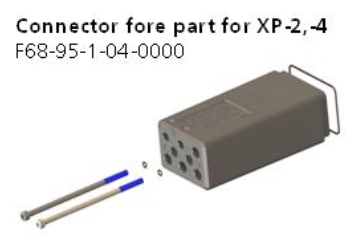 Половина корпуса номер по каталогу производителя «Cavotec» (In-Out) F69-95-1-01-0000 / (On-Off) F69-95-1-02-0000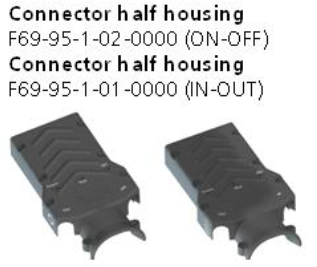 Поставляемый товар должен быть исправен и пригоден к эксплуатации.Технические характеристики должны соответствовать действующим размерам материалов указанных в пункте 1.6.Контакты сменные А,В,С,N номер по каталогу производителя «Cavotec» F08-95-1-08-0003Соединительный элемент для штекера 400Гц номер по каталогу производителя «Cavotec» F68-95-1-04-0000Половина корпуса номер по каталогу производителя «Cavotec» (In-Out) F69-95-1-01-0000 / (On-Off) F69-95-1-02-0000Поставляемый товар должен быть исправен и пригоден к эксплуатации.Технические характеристики должны соответствовать действующим размерам материалов указанных в пункте 1.6.Контакты сменные А,В,С,N номер по каталогу производителя «Cavotec» F08-95-1-08-0003Соединительный элемент для штекера 400Гц номер по каталогу производителя «Cavotec» F68-95-1-04-0000Половина корпуса номер по каталогу производителя «Cavotec» (In-Out) F69-95-1-01-0000 / (On-Off) F69-95-1-02-0000Требования к размерам (заполняется для товаров)Требования к размерам (заполняется для товаров)Требования к размерам (заполняется для товаров)Требования к упаковке (заполняется для товаров)Требования к упаковке (заполняется для товаров)Требования к упаковке (заполняется для товаров)Упаковка (тара) должна исключать возможность повреждения товара при транспортировке, стоимость тары должна входить в стоимость поставляемых материалов.Упаковка (тара) должна исключать возможность повреждения товара при транспортировке, стоимость тары должна входить в стоимость поставляемых материалов.Упаковка (тара) должна исключать возможность повреждения товара при транспортировке, стоимость тары должна входить в стоимость поставляемых материалов.Требования к отгрузке (заполняется для товаров)Требования к отгрузке (заполняется для товаров)Требования к отгрузке (заполняется для товаров)Доставка осуществляется силами Поставщика на склад Покупателя и включена в стоимость Товара.Кабель авиационный должен поставляться единым метражом.Доставка осуществляется силами Поставщика на склад Покупателя и включена в стоимость Товара.Кабель авиационный должен поставляться единым метражом.Доставка осуществляется силами Поставщика на склад Покупателя и включена в стоимость Товара.Кабель авиационный должен поставляться единым метражом.Количество товара, объем работ, услуг Количество товара, объем работ, услуг Количество товара, объем работ, услуг F08-95-1-08-0003 - Контакты сменные А,В,С,N..............................................20шт.F68-95-1-04-0000 - Соединительный элемент для штекера 400Гц..................5шт.F69-95-1-01-0000 - Половина корпуса In-Out.....................................................5шт.F69-95-1-02-0000 - Половина корпуса On-Off....................................................5шт.F08-95-1-08-0003 - Контакты сменные А,В,С,N..............................................20шт.F68-95-1-04-0000 - Соединительный элемент для штекера 400Гц..................5шт.F69-95-1-01-0000 - Половина корпуса In-Out.....................................................5шт.F69-95-1-02-0000 - Половина корпуса On-Off....................................................5шт.F08-95-1-08-0003 - Контакты сменные А,В,С,N..............................................20шт.F68-95-1-04-0000 - Соединительный элемент для штекера 400Гц..................5шт.F69-95-1-01-0000 - Половина корпуса In-Out.....................................................5шт.F69-95-1-02-0000 - Половина корпуса On-Off....................................................5шт.Место, сроки (периоды), иные условия закупкиМесто, сроки (периоды), иные условия закупкиМесто, сроки (периоды), иные условия закупкиМесто поставки товара, выполнения работ, оказания услуг (указывается, если отличается от места нахождения Общества)Место поставки товара, выполнения работ, оказания услуг (указывается, если отличается от места нахождения Общества)Место поставки товара, выполнения работ, оказания услуг (указывается, если отличается от места нахождения Общества)г. Санкт-Петербург, Пулковское шоссе д.41 лит. ЗА помещение 1.151г. Санкт-Петербург, Пулковское шоссе д.41 лит. ЗА помещение 1.151г. Санкт-Петербург, Пулковское шоссе д.41 лит. ЗА помещение 1.151Сроки (периоды, стадии) поставки товара, выполнения работ, оказания услугСроки (периоды, стадии) поставки товара, выполнения работ, оказания услугСроки (периоды, стадии) поставки товара, выполнения работ, оказания услугСрок поставки не позднее 24.06.2024г.Срок поставки не позднее 24.06.2024г.Срок поставки не позднее 24.06.2024г.Иные условия поставки товара, выполнения работ, оказания услугИные условия поставки товара, выполнения работ, оказания услугИные условия поставки товара, выполнения работ, оказания услугПри доставке товара Поставщиком на склад Покупателя, представителями ООО  «Воздушные Ворота Северной Столицы» будет проведен визуальный осмотр упаковки и проверена комплектность поставки.При доставке товара Поставщиком на склад Покупателя, представителями ООО  «Воздушные Ворота Северной Столицы» будет проведен визуальный осмотр упаковки и проверена комплектность поставки.При доставке товара Поставщиком на склад Покупателя, представителями ООО  «Воздушные Ворота Северной Столицы» будет проведен визуальный осмотр упаковки и проверена комплектность поставки.Требования к потенциальному поставщикуТребования к потенциальному поставщикуТребования к потенциальному поставщикуналичие прав на осуществление определенных действий (деятельности):наличие прав на осуществление определенных действий (деятельности):лицензии лицензии участие в профессиональных объединениях участие в профессиональных объединениях допуски, разрешениядопуски, разрешениясертификаты соответствия, декларациисертификаты соответствия, декларациидоговор об осуществлении деятельности от имени третьих лиц договор об осуществлении деятельности от имени третьих лиц права на результаты интеллектуальной деятельности права на результаты интеллектуальной деятельности иные иные квалификационные требования:квалификационные требования:требования к персоналу требования к персоналу требования к производственным мощностям, технологиям, оборудованию требования к производственным мощностям, технологиям, оборудованию Иные.Иные.